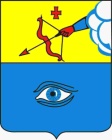 ПОСТАНОВЛЕНИЕ_31.10.2022_                                                                                                     № _17/57_ г. ГлазовО внесении изменений в постановление Администрации города Глазова №17/42 от 31.05.2019 «Об определении гарантирующей организации для централизованной системы холодного водоснабжения и водоотведения муниципального образования «Город Глазов»В соответствии со статьями 6, 8, 12 Федерального закона от 07.12.2011 N 416-ФЗ "О водоснабжении и водоотведении", Федеральным законом от 06.10.2003 N 131-ФЗ "Об общих принципах организации местного самоуправления в Российской Федерации", руководствуясь Уставом МО "Город Глазов", ПОСТАНОВЛЯЮ:1. Внести изменения в постановление Администрации города Глазова №17/42 от 31.05.2019 «Об определении гарантирующей организации для централизованной системы холодного водоснабжения и водоотведения муниципального образования «Город Глазов»,  пункт 1  изложить в следующей редакции: «1. Определить гарантирующей организацией для централизованной системы холодного водоснабжения и водоотведения в границах муниципального образования «Город Глазов» Акционерное общество «Русатом Инфраструктурные решения».2. Настоящее постановление подлежит официальному опубликованию.3. Контроль за исполнением настоящего постановления возложить на заместителя Главы Администрации города Глазова по вопросам строительства, архитектуры и жилищно-коммунального хозяйства С.К. Блинова.Администрация муниципального образования «Город Глазов» (Администрация города Глазова) «Глазкар» муниципал кылдытэтлэн Администрациез(Глазкарлэн Администрациез)Глава города ГлазоваС.Н. Коновалов